Grand Vision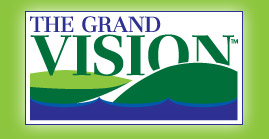 Transit Sub-CommitteeDecember 15, 20114:00 PMBATA Downtown Transfer Center115 Hall StreetTraverse City, MI 49684		Agenda:TimeItemWhoPurpose/OutcomeAdministrativeAdministrative4:00IntroductionsEveryonerelationships4:05Transit Agency UpdatesJames B./othersupdate4:15Upcoming EventsEveryoneinformationalTransit Committee In ActionTransit Committee In Action4:252012 Transit Meeting ScheduleJames B.approval4:30BATA Service and Coordination StudyTom Menzelupdate4:45Bus Stop Task ForceJames B./Jim M.update – next stepsOther4:50OtherJames B.Conclusion4:55January meeting in Honor?GroupadjournNext Meeting Date:January 26, 201Next Meeting Time:4:00 PMNext Meeting Location:New Benzie Bus Facility?